North East Outreach and Support Services, Inc.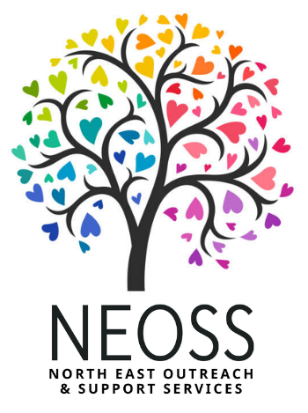 *Under New Management    Job Posting Competition #:  N0324-001    Personal Violence Counselor – FT Perm     Posting date:   March 1, 2024	    Closing date:   March 16, 2024Our Mission:   North East Outreach and Support Services enhances the safety and wellness, and nurtures personal growth of individuals and families in crisis in Saskatchewan.Summary: The Personal Violence Counselor reports to the Outreach Manager and responsible for 80% client care, 20% Administrative and Community Relations work.  Candidate is an enthusiastic, positive, dynamic professional able to multitask with standard office equipment and computer software and is skilled with human services training, competent knowledge of and empathy for victims of interpersonal violence and other related duties as required.Responsibilities80% Client Care:Case management, safety planning, referrals & advocacyCrisis InterventionsOutreach to outlining communities and transportation to safety if requiredAnswering the Crisis LineGroup Facilitation20% Administrative Duties and Community RelationsClient file management, data collection and documentationOffice duties and attend community based meetingsAssist with program developmentAssist with measuring program outcomesOrganizing events and non-monetary donationsDelivering community presentations and promote awarenessFacilitate and deliver programmingExpectations:Follow a strict code of confidentiality at all timesAdhere to agency policies and proceduresWork independently and in a team atmosphere in accordance with agency philosophy, mission and goalsComplete administrative documentation related to duties including outcome measurements, statistics, report writing, timesheets and expense claimsMaintain professional and ethical boundariesBe non-judgmental, respectful, empathetic to clients’ needs and be a healthy role model,Participate in community awareness initiatives and training as directed.Complete required training within 30 days of hire:Crisis Line and CPR/First AidQualificationsMust have at minimum a Bachelor’s degree in social work, psychology, or other human service field or a combination of training and experience.Knowledge of crisis intervention and management, demonstrated knowledge and training in interpersonal violence and sexual violence are an asset.Experience and knowledge of counselling methodologies such as feminist theory, strength based approach, and Art Therapy.Experience in group facilitation and youth work.Ability to manage and prioritize multiple tasks.Excellent interpersonal, written and verbal communication skills.Must be prepared to provide criminal record vulnerable sector check.Possess valid driver's license and access to a reliable vehicle required.Ability to work flexible hours including some evenings/weekendsPreference given to applicants living within the service area of North East Outreach and Support Services, Inc. (Melfort, Tisdale, Nipawin)Salary Range:   $28.22 – $34.37 hourly range; salary range $51,356 - $62,555 per annum.35 hour work week, pension and benefits following successful 3 month probation.To apply:Send cover letter specifying competition number and CV or Resume with three references via email with to:	Tracey Zwozdesky, Outreach Manager	tzwozdesky@neoss.ca	North East Outreach and Support Services, Inc.	124 McKendry Ave West	Melfort, SK S0E 1A0Only qualified candidates legally entitled to work in Canada will be contacted for interviews.